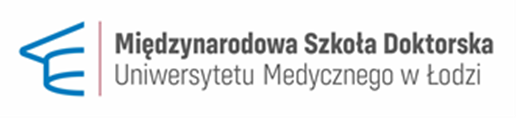 Łódź, dnia …………………………………………………………. r. Dyrektor Międzynarodowej Szkoły Doktorskiej Uniwersytetu Medycznego w ŁodziWNIOSEK – PRZEDŁUŻENIE TERMINU ZŁOŻENIA ROZPRAWY DOKTORSKIEJ …………………………………….(czytelny podpis  doktoranta) ……………………………………………………………(podpis i pieczątka Promotora)……………………………………………………………                                                                           ( podpis i pieczątka Promotora pomocniczego)                                       Decyzja Dyrektora Międzynarodowej Szkoły Doktorskiej :…………………………………………………………………………………………………………………………………………………………………………………………………………………………………………………………………(data, podpis i pieczątka Dyrektora Szkoły Doktorskiej)A. DANE DOKTORANTAA. DANE DOKTORANTAIMIĘ I NAZWISKOPESEL NUMER ALBUMUROK ROZPOCZĘCIA KSZTAŁCENIA 
W SZKOLE DOKTORSKIEJ B. ROZPRAWA DOKTORSKAB. ROZPRAWA DOKTORSKATEMAT ROZPRAWY DOKTORSKIEJ DYSCYPLINA NAUKOWA NAUKI FARMACEUTYCZNE / NAUKI MEDYCZNE / NAUKI O ZDROWIUNOWY TERMIN ZŁOŻENIA ROZPRAWY DOKTORSKIEJ IMIĘ I NAZWISKO PROMOTORA/PROMOTORÓW, STOPIEŃ/TYTUŁ NAUKOWYIMIĘ I NAZWISKO PROMOTORA POMOCNICZEGO, STOPIEŃ/TYTUŁ NAUKOWYJEDNOSTKA ORGANIZACYJNA UNIWERSYTETU MEDYCZNEGO W ŁODZI (KLINIKA/ZAKŁAD/ODDZIAŁ KLINICZNY)C. POWÓD PRZEDŁUŻENIA ZŁOŻENIA ROZPRAWY DOKTORSKIEJ*C. POWÓD PRZEDŁUŻENIA ZŁOŻENIA ROZPRAWY DOKTORSKIEJ*□ długotrwała choroby doktoranta lub promotora lub innych przyczyn losowych,□ konieczność prowadzenia długotrwałych badań naukowych□ zawieszenie kształcenia□ inne okoliczności niezależnych od doktoranta lub promotora□ długotrwała choroby doktoranta lub promotora lub innych przyczyn losowych,□ konieczność prowadzenia długotrwałych badań naukowych□ zawieszenie kształcenia□ inne okoliczności niezależnych od doktoranta lub promotoraD UZASADNIENIE PRZEDŁUŻENIA TERMINU ZŁOŻENIA ROZPRAWY DOKTORSKIEJD UZASADNIENIE PRZEDŁUŻENIA TERMINU ZŁOŻENIA ROZPRAWY DOKTORSKIEJE. OPINIA PROMOTORA/ PROMOTORÓWE. OPINIA PROMOTORA/ PROMOTORÓW